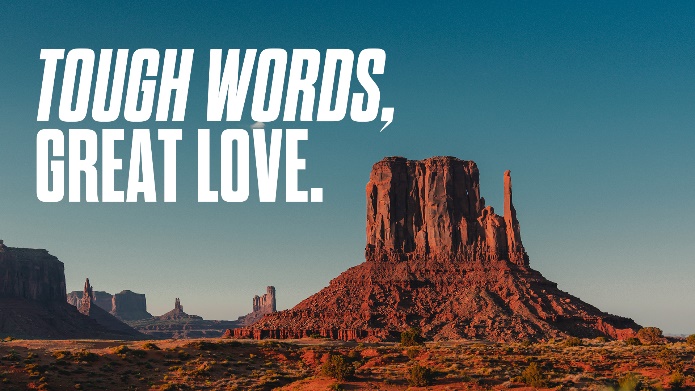 Real LifeRead John 6:26-29. What kind of relationship with Jesus does it seem that these followers were hoping for? Has your relationship with God ever been like this? Read John 6:30-34. What kinds of “signs” are these followers looking for? Read John 6:47-52. According to this passage, what is the key to finding real life? How are the “grumblers” missing the point of Jesus’ message?